Бланк заданий викторины для младших школьников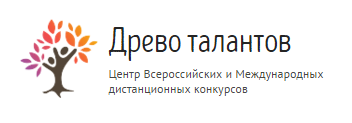 «В мире грамматики»1. Распечатайте (размножьте) бланк с заданиями по количеству участников.2. Заполните анкетные данные.3. Прочитайте ребёнку текст задания.4. Отметьте правильные ответы.Анкетные данные:Фамилия, имя участника:Вопросы к викторинеНайди общий признак для всех слов.А. Арбуз, мяч, колесо, кольцо; ________________________Б. Крокодил, трава, лягушка, зеленка, огурец. _____________________Например: ежик, кактус, иголка, шип – все эти «предметы» колючие.  Расшифруй слова:Я З А Ц, _______________Д Е Д В Е М Ь, __________________Ц И Л А С И, ____________________К Р О В О А.____________________Выбери из данных слов такие, в которых звук [Й] не обозначен буквой «и краткое»:А. ЛинейкаБ. СтайкаВ. ПольюГ. ГайкаД. ЯстребЕ. ПопугайЗапиши слова во множительном числеСтол, стул, ухо, человекСкажи ласково:А. Рука - ______________Б. Кошка - _____________В. Подбородок - _________________Г. Глаз - __________________Д. Шкаф - ___________________Е. Лестница - _________________Заполни кроссворд словами с сочетаниями ча-ща, чу-щуДобавь одну букву в середине слова, чтобы получились новые слова.Пот - По_тСачок – С_ачокСвет – С_ветПарк – Пар_кДобавь одну букву в конце слова, чтобы получились новые слова.Шпага – Шпага_База – База_Шел – Шел_Банк – Банк_ Добавь одну букву в начале слова, чтобы получились новые слова.Дача - _дачаПорт - _портКлад - _кладРис - _рис Образуй из слов первого столбика слова, которыми называют людей.Запиши их во второй столбик.Ответы: 1. Круглой формы, зеленого цвета, 2. Заяц, медведь, лисица, корова,3. В, Д, 4. Столы, стулья, уши, люди, 5. Ручка, кошечка, подбородочек, глазок, шкафчик, лесенка. 6. Чудо, куча(туча), щука, чаща, 7. Порт(пост), скачок, совет, парик. 8. Шпагат, базар, шелк, банка. 9. Сдача (Удача), Спорт, склад (оклад), ирис. 10. Храбрец, весельчак, хитрец, крепыш.Количество набранных баллов____________ (1 верный ответ = 1 балл, всего 10 баллов)Место ____________________Внимание! Баллы подсчитывает и определяет место педагог (воспитатель)-организатор!10-9 баллов - 1 место8-7 баллов - 2 место6-5 баллов - 3 местоменее 5 баллов - участникБланк с ответами на вопросы на сайт не отправляется.ЧОЧАЩКЩАКакой?Кто?ХрабрыйВеселыйХитрыйКрепкий